                                                                        آرم دانشگاه مقابل                             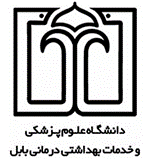 بسمه تعالیتفاهم نامه همکاری علمی، آموزشی و پژوهشیبین دانشگاهی دانشگاه علوم پزشکی بابلو ..........مقدمهبهمنظور توسعه و تحکیم همکاری ها و فعالیت های علمی و تحقیقاتی و در جهت استمرار آن تفاهم نامه ای فیمابین دانشگاه علوم پزشکی بابل، به نمایندگی دکتر مهدی رجبنیا، معاون تحقیقات و فناوری دانشگاه و ازسوی دیگر دانشگاه علوم پزشکی .... به نمایندگی ........با شرایط ذیل منعقد میگردد:    ماده 1) موضوع تفاهم نامه1. استفاده مشترک از توان آموزشی و پژوهشی برای برگزاری دوره های مشترک آموزشی به منظور افزایش آگاهی و دوره های علمی وکاربردی مرتبط با نیازهای پژوهشی و فناوری کشور  2. فراهم ساختن امکان استفاده از خدمات تخصصی، اطلاعات و داده ها و تجهیزات آزمایشگاهی طرفین3. همکاری مشترک علمی، آموزشی و پژوهشی در قالب انجام طرحهای پژوهشی بنیادی-کاربردی، توسعه ای و راهبردی در زمینه موضوعات علمی تحقیقاتی و فناوری مورد نیاز طرفین                                            4. همکاری مشترک در طراحی و برگزاری همایش ها و نشست های مشترک علمی و پژوهشی     5. همکاری مشترک در برگزاری کارگاه ها و دوره های آموزشی علمی و تخصصی                                  6. ارائه خدمات مشاوره ای در زمینه موضوعات علمی، تحقیقاتی و فناوری مورد نیاز طرفین                       7. حمایت مالی و اجرائی در زمینه چاپ و انتشارکتب و مقالات حاصل از نتایج طرح های تحقیقاتی و نوآورانه به زبان های مختلف بین المللی در قالب موضوعات مرتبط براساس توافق طرفین       تبصره 1: چنانچه اجرای هر یک از مفاد تفاهم نامه همکاری فی مابین، بار مالی داشته باشد، تنظیم قراردادهای جداگانه با رعایت کامل ضوابط و مقررات طرفین مورد تاکید میباشد.  ماده 2) تعهدات مشترک دانشگاه علوم پزشکی بابل و ..... فراهم کردن زمینه انجام طرحهای مطالعاتی و تحقیقاتی کوتاه مدت وکاربردی در موضوع های مورد توافق   تصویب طرح در دانشگاه های طرفین اخذ شناسه اخلاق در یکی از دانشگاه طرفین   4. فراهم ساختن امکان استفاده از خدمات تخصصی اطلاعات و داده ها و تجهیزات آزمایشگاهی با تخفیف ویژه برای اعضا5. همکاری و ارائه رهنمودها، خدمات مشاوره ای علمی و حقوقی مورد نیاز با ارسال قوانین و مقررات در فرایند اجرایی پروژه های تحقیقاتی و ارسال طرح ها 6. تخصیص و تبادل نیروی متخصص وکارشناس جهت برگزاری دوره های آموزشی تحقیقاتی، نشست ها و همایش های مشترک طرفین براساس حوزه های مرتبط                                                                      7. ارائه عناوین طرحهای تحقیقاتی مورد نیاز به صورت فراخوان و اولویتهای تحقیقاتی جهت انجام، در دانشگاه های طرفین8. فراهم ساختن امکان استفاده از منابع علمی وکتابخانه‏ای، گزارشها، پایگاههای داده اطلاعات و منابع پژوهشی 9. فراهم نمودن امکان حضور اعضاء طرفین دو دانشگاه به منظور انجام فرصتهای مطالعاتی و برنامه های تحقیقاتی                                                                                 10. فراهم نمودن امکان انجام بازدیدهای علمی تحقیقاتی اساتید و دانشجویان 11. ارائه خدمات مشاوره ای درزمینه موضوعات علمی تحقیقاتی و فن آوری مورد نیاز طرفین ماده 3)  روش اجرای تفاهم نامه و نظارت بر اجراء                                                      1. یک نفر از طرفین دو دانشگاه به عنوان نماینده جهت پیگیری تفاهم نامه و قراردادهای فیمابین معرفی میشوند.    2. نمایندگان طرفین بر حسب ضرورت، جلسات مشترک داشته و برنامه ریزی و هماهنگی های لازم را معمول می دارند.      3. کلیه توافق های حاصل شده بین نمایندگان صورتجلسه شده، مورد بررسی دو طرف قرار گرفته و پس از تعیین راهکار اجرایی، نتیجه حاصله به واحدهای ذی ربط جهت اجرا به طرف مقابل اعلام می شود.4. در هر دوره یک ساله عملکرد دو حوزه توسط نمایندگان دو طرف به رؤسا و معاونین مربوطه جهت بحث و ارزیابی ارائه می گردد.       ماده 4) نمایندگان رسمینمایندگان رسمی طرفین که در زیر معرفی گردیده اند، مسئولیت پیگیری اجرای مفاد این تفاهم نامه و همچنین تدوین پیشنهادات و ارائه گزارش شش ماهه را بر عهده خواهند داشت:نماینده دانشگاه علوم پزشکی بابل:  دکتر ......نماینده ........ : دکتر ....... ماده 5) حقوق مالکیت مادی و معنوی1. حفظ حقوق مالکیت مادی و معنوی انتشارات حاصل از نتایج پژوهش ها برای مجموعه از جمله درج نام دانشگاه علوم پزشکی بابل و ....... بر روی همه بروندادهای علمی منتشره و مقالات تحلیلی و آثار علمی و هنری مشترک و ارسال و تبادل یک نسخه ازکلیه تحقیقات، پایان نامه ها، مقالات وضمائم آنها به همراه فایل مربوطه، مورد تاکید است.             2. اطلاع رسانی طرفین از فراخوان طرح ها واولویت‏های تحقیقاتی، سمینارها و نشستها و همکاری های علمی، آموزشی درتعریف و اجرای پایان نامه های دانشجویان تحصیلات تکمیلی و طرحهای تحقیقاتی مشترک.                                                     3. رعایت حقوق مالکیت فکری و معنوی طرحهای ارائه شده از سوی دو طرف الزامی است.4. در صورتی که اجرای طرح های پژوهشی و برنامه های آموزشی منجر به تولید دانش فنی و یا یک دستاورد علمی وآثار هنری و ادبی و یا اختراع شود، نتایج حاصل، از هر قبیل به طرفین تعلق دارد.ماده 6) نحوه انجام و هزینه های تفاهم نامه                                                                                                   هزینه‏های اجرایی برگزاری دوره های آموزشی، اجرای طرح های پژوهشی، برگزاری کارگاهها، همایشها و نشستهای علمی برحسب مورد، بررسی و براساس قراردادهایی که جداگانه به امضای طرفین خواهد رسید، تامین و پرداخت می شود.ماده 7) سایر موارد 1. طرفین حد اعلای تلاش خویش را در جهت اعتلای توان علمی درحل مشکلات و معضلات علمی، پژوهشی و فرهنگی موضوع این تفاهم نامه و نیل به خود اتکایی ملی مبذول داشته و از هیچ کوششی دراین زمینه دریغ نمی نمایند.2. این تفاهم نامه از هر حیث، از مقررات عمومی حاکم بر جمهوری اسلامی ایران تبعیت می نماید. ماده 8) مدت تفاهم نامهاین تفاهم نامه از تاریخ امضاء و مبادله به مدت سه سال معتبر است و مبنای انعقاد کلیه قراردادهای بعدی مرتبط با آن خواهد بود و در صورت تمایل و تداوم فعالیت های مشترک، قابل تمدید است.ماده 9) اسناد این تفاهم نامهاین تفاهم نامه در 3 نسخه و 4 صفحه و 9 ماده و یک تبصره در تاریخ .....به امضاء طرفین رسیده و از تاریخ امضاء معتبر می باشد. دکتر مهدی رجب نیادکتر......معاون تحقیقات و فناوری  دانشگاه علوم پزشکی بابلمعاون تحقیقات و فناوری دانشگاه علوم پزشکی .....